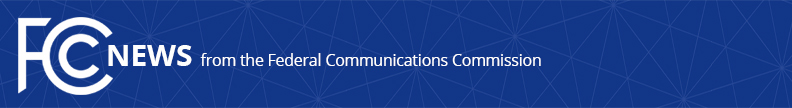 Media Contact: Will Wiquist, (202) 418-0509will.wiquist@fcc.govFor Immediate ReleaseFCC CHAIRMAN TOM WHEELER ANNOUNCES STAFF CHANGES  -- WASHINGTON, October 27, 2016 – FCC Chairman Tom Wheeler announced today the appointment of Lisa Hone as legal advisor to the Chairman with responsibility for wireline telecommunications issues, and the departure of Stephanie Weiner.   Hone begins work in the Chairman’s office in November.“Lisa has been an outstanding asset here at the Commission for a number of years and I am grateful for her willingness to take on this new role,” said Chairman Wheeler. “Her superb counsel has been essential to our work on many of our most important – and complex – policy issues. Her leadership and wisdom on issues like E-rate and broadband consumer privacy have been invaluable. She’s a shining example of the expertise we have in this agency.”Ms. Hone has most recently served as an associate bureau chief in the FCC’s Wireline Competition Bureau (WCB). She has also served as a legal advisor for former Commissioner Michael J. Copps and as a deputy division chief in the Telecommunications Access Policy Division in WCB. Prior to joining the staff of the FCC in 2010, Ms. Hone worked at the Federal Trade Commission where she conducted and supervised federal court litigation and rulemaking proceedings involving a wide array of consumer protection issues. Ms. Hone has also worked in the U.S. Senate (on detail from the FTC) and in private practice at Davis Polk & Wardwell in New York City.  Ms. Hone earned her law degree from the University of California, Los Angeles and earned a bachelor’s degree from Wesleyan University. Chairman Wheeler also said, “Stephanie’s departure is a huge loss for the Commission as a whole, and for my office in particular. While her impact has been substantial in a great many areas, she played a key role not only in crafting the Commission Open Internet decision, but in defending that decision in the Court of Appeals.  Stephanie’s work is a key reason that the Open Internet rules are in place today, protecting consumers and innovation. As my senior legal advisor, Stephanie’s superior substantive expertise, intellect and good counsel were evident as we worked through a number of important wireline topics, including Lifeline, Rate-of-Return Universal Service, and Consumer Broadband Privacy. We will miss her greatly.”Ms. Weiner has been at the Commission since 2013, serving as senior legal advisor to the Chairman and, prior to that, in the FCC’s Office of General Counsel. Ms. Weiner has served in senior legal positions with Neustar, Inc.; the U.S. Department of Energy; the FCC’s Wireline Competition Bureau; and as an associate at Harris, Wiltshire & Grannis, LLP. Ms. Weiner earned a law degree from Northwestern University School of Law, a master's from the University of Chicago, and a bachelor’s from Brown University.###
Office of Media Relations: (202) 418-0500TTY: (888) 835-5322Twitter: @FCCwww.fcc.gov/office-media-relationsThis is an unofficial announcement of Commission action.  Release of the full text of a Commission order constitutes official action.  See MCI v. FCC, 515 F.2d 385 (D.C. Cir. 1974).